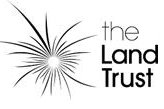 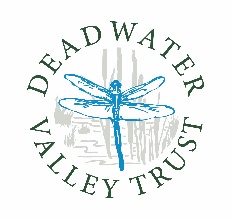 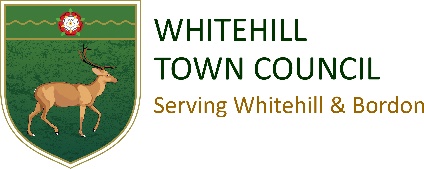 Deadwater Valley Trust     Photography Competition19th August – 1st October 2021Entry FormIn entering the Deadwater ValleyTrust Photography Competition I accept the terms and conditions of entry as found on the Deadwater Valley Trust website.Entries can be made in print form – standard postcard sizeBlack and white or colourJPEG via emailAll entries must have an accompanying formEntries should be made using the competition postbox outside the Ranger office at The Pheonix Centre or via email to Julie@deadwatervalleytrust.co.ukNameDOBIf entrant is under 18 parent name Signature of entrant or parent if under 18 years oldI confirm that I am the entrant and am over the age of 18 or that the entrant is under 18 years of age and I give parental consent for them to enter the Deadwater Valley Trust Photography CompetitionI confirm that I am the entrant and am over the age of 18 or that the entrant is under 18 years of age and I give parental consent for them to enter the Deadwater Valley Trust Photography CompetitionEmail addressContact telephone numberTitle of photograph